FOR IMMEDIATE RELEASE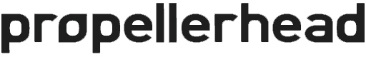 Propellerhead Launches PolyStep Sequencer Plugin for ReasonCreate, jam and perform music in ways you’ve never tried before with PolyStep SequencerSTOCKHOLM, Sweden – June 5, 2019 – Propellerhead Software today released PolyStep Sequencer – an evolved polyphonic step sequencer plugin for your Reason Rack. With this new Rack Extension you can create and jam sequences in totally new ways by drawing in or recording notes and then apply PolyStep Sequencer’s magic tricks. Explore chord progressions and structures by grabbing single notes and dragging them horizontally or vertically to create boxes, which transform into amazing chords, repeats, arpeggios or strumming. “PolyStep Sequencer represents a brand-new way of making music to our Reason users.” said Lukas Lyrestam, Product Manager at Propellerhead. “PolyStep Sequencer can be a straight-up polyphonic pattern sequencer, a jam-friendly phrase sequencer, a songwriter’s harmonic exploration tool or just about whatever you want it to be.”With PolyStep Sequencer you can record in real time, with step input or graphical input. You can easily transpose your sequences in real time from MIDI input, always in scale. Go all in jamming and improvising dynamic arrangements with eight patterns, each with four variations, and switch between them manually, randomly or in sequence.If you are into details, each note has separate properties. Set basic values like pitch and velocity, but also go deeper with probability, timing offset, legato and more. If you have dragged notes in your sequence to create boxes, the properties will allow you to set repeats, chord density and alternate voicings, as well as settings for arpeggio or strum. The scale-aware playback makes sure you get no off-scale notes, unless you want it. You also get two CV tracks to control parameters on the instruments you are playing.Watch the PolyStep Sequencer announcement video here. To learn more about PolyStep Sequencer, visit our website.  Pricing & AvailabilityPurchase PolyStep Sequencer is available for immediate download via the Propellerhead store and will retail for 99 USD / EUR.Photo file: PolyStep_Sequencer.png Photo caption: Propellerhead Software has released PolyStep Sequencer, an evolved polyphonic step sequencer plugin for your Reason Rack.About Propellerhead SoftwareFormed in 1994, Propellerhead Software is a privately owned company based in Stockholm, Sweden. Renowned for its musician-centric approach, Propellerhead has created some of the world’s most innovative music software applications, interfaces and technology standards. Musicians, producers and the media have praised Figure, Reason, ReCycle and ReBirth applications for being inspiring, great sounding and of impeccable quality. Technologies such as ReWire and the REX file format are de-facto industry standards, implemented in all major music software. Today, Propellerhead’s products are used all over the world by hundreds of thousands of professionals and enthusiasts for all kinds of music making. https://www.propellerheads.com Press contactsFor further information, please contact our press representative:Ed James
ed@clynemedia.comFor online press releases, high-resolution images and other media resources, please go to https://www.propellerheads.com/press. 